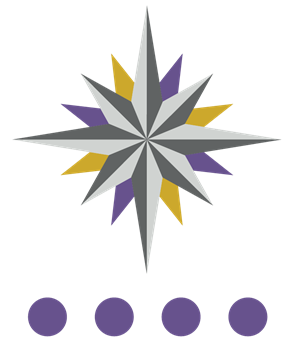 Maths Teacher  with responsibilities for a Key StageReports to:	Head of MathsLocation:	Ark All Saints AcademyStart Date: 	ASAPSalary:	Ark MPS (£37,667- £48,857 plus TLR 2a (£3,213)Ark All Saints is a small school made up of 600 scholars. We consider ourselves to be members of a family, who work together to ensure the success of all our children.Our staff are deeply committed to the culture and ethos of Ark All Saints. We leave no child behind and work relentlessly to enable all to fulfil their potential. We want our teaching staff to be fully equipped to meet the needs of all scholars and so we provide outstanding training for all teaching staff with over two hours of specialist teacher training per week built into the school day on top of ten inset days per year. Staff are constantly being developed through coaching and mentoring. If you want to become an outstanding practitioner and /or are looking to work somewhere in which your skills as a teacher are recognised, celebrated and nurtured - come and visit Ark All Saints Academy.We are a Church of England academy whose only admission criteria is on distance, we welcome students of all faiths and none and we expect all members of staff to support and uphold the moral ethos of our academy.We are looking to recruit a highly motivated Math’s Teacher with a commitment to academic excellence and helping every child succeed. Working as part of a small team, you will play an important part in developing the academy’s Math’s provision. You will plan and deliver high quality lessons and be committed to achieving excellent results for their students, instilling in them a love for the subject and a desire to learn.The RoleTo provide challenging leadership of Maths at a key stage, in part by demonstrating high quality teaching that ensures all scholars achieve results in line with, or better than, Key Stage and other value-added predictions.To deliver outstanding teaching, to ensure effective learning in the subject and to achieve excellent results for all scholars.To be a role-model and impact positively on the Academy more widely.Key responsibilitiesTo take responsibility for raising attainment at a Key Stage, ensuring that all students achieve results at the end of a Key Stage in line with, or better than expected attainmentTo monitor the progress of key contextual groups implementing well designed strategies to close any gaps as they occurTo identify groups of scholars that require support and plan intervention or supportProvide a nurturing classroom and school environment that helps scholars to develop as learners To support teachers to ensure their teaching meets the standards of the AcademyTo ensure data is recorded appropriately for classes and year groupsTo contribute to the effective working of the Academy.To help maintain/establish discipline across the whole AcademyTo support the Head of Department as necessaryOutcomes and activitiesPlanning To provide an Action Plan for the improvement in progress and attainment for groups of scholars in MathsTo ensure teachers are using prior attainment data to set challenging targets for scholars in the Key StageTo manage the academic mentors in Key Stages to ensure they are supporting selected scholars appropriately and feeding back to the class teacherTo analyse data to identify scholars who would benefit from in-lesson support from an academic mentor in Key StagesTo present intervention for scholars in Years 7 - 11 including after school sessions, occasional Saturday sessions and holiday sessionsThe Examinations/Assessment ProcessTo monitor teachers’ records, planning and delivery and ensure quality assurance To ensure new colleagues have access to departmental CPD on grading work and teaching to the assessment objectives, in the first instance, providing exemplar folders and ensuring that time is allocated in department meetings for appropriate CPD and that this is extended as necessaryRaising Achievement at a Key StageTo provide support and guidance for teachers at a Key StageTo monitor progress and teaching conducting book looks, work reviews, reviewing folders and supporting teachers on aspects of raising achievement in the subject, supporting colleagues in preparing scholars for all examinationsTo lead on the organisation of a wide range of catch-up/intervention and revision sessions for scholarsTo provide a calendar of key dates to share these with parents, scholars and teachersTo update teachers, scholars and parents regularly and to meet parents of underachieving scholars as necessaryTo submit information to revision guides, year handbooks, etc.Teaching and LearningTeach engaging and effective lessons that motivate, inspire and improve scholar attainmentUse regular assessments to monitor progress and set targets and respond accordingly to the results of such monitoringMaintain regular and productive communication with parents, to report on progress, sanctions and rewards and all other communicationsMaintain accurate departmental scholar data that can be used to make teaching more effectiveTo be able to identify situations where the Head of Department needs to be involved.Academy CultureSupport the Academy’s values and ethos by contributing to the development and implementation of policies, practices and proceduresHelp create a strong Academy community, characterised by consistent, orderly behaviour and caring, respectful relationshipsHelp develop a school/department culture and ethos that is utterly committed to achievementTo be active in issues of scholar welfare and supportSupport and work in collaboration with colleagues and other professional in and beyond the school, covering lessons and providing other support as required.OtherBe an Academic Tutor (where allocated)Contribute to the Academy’s extracurricular programmeTo support the Head of Department as necessaryMaths Key Stage Lead Qualification CriteriaQualified to degree level or professional equivalentQualified to teach and work in the UK.ExperienceExperience of raising attainment in a challenging classroom environmentEvidence of continually improving the teaching and learning of their subject through schemes of work and extra-curricular activities etc.BehavioursLeadershipEffective team worker and leaderHigh expectations for accountability and consistencyVision aligned with Ark All Saints Academy’s high aspirations, high expectations of self and othersGenuine passion and a belief in the potential of every studentMotivation to continually improve standards and achieve excellenceCommitment to the safeguarding and welfare of all scholarsExperience in or a desire to develop skills in mentoring and coaching Teaching and LearningExcellent classroom practitionerEffective and systematic behaviour management, with clear boundaries, sanctions, praise and rewardsHas good communication, planning and organisational skillsDemonstrates resilience, motivation and commitment to driving up standards of achievementActs as a role model to staff and scholarsCommitment to regular and on-going professional development and training to establish outstanding classroom practice.Proficient in the frequent and effective use of data to drive learning interventionsOtherThis post is subject to an enhanced Disclosure and Barring Service check.